Gender, intersectionality, and the metamorphosis of rights: the role of Equal Opportunities BodiesAnnual Congress of the “National Conference of the Equality Bodies of Italian Universities”University of Modena and Reggio EmiliaModena, 15 and 16 December 2023Select the type of call you wish to participate in, indicating three keywords related to the contributionCall for papers, research contributions aimed at identifying the extent to which there is unequal access to rights in academia and/or proposing policies to achieve an academic environment in which rights are defended and all forms of discrimination are tackled.Keywords: __________________________________________________________Call for practices, sharing of good practices in universities to safeguard rights and address their protection and promotion.Keywords: __________________________________________________________Abstract (length from 3,000 to 5,000 characters, including spaces)________________________________________________________________________________________________________________________________________________________________________________________________________________________________________________________________________________________________________________________________________________________________________________________________________________________________________________________________________________________________________________________________________________________________________________________________________________________________________________________________________________________________________________________________________________________________________________________________________________________________________________________________________________________________________________________________________________________________________________________________________________________________________________________________________________________________________________________________________________________________________________________________________________________________________________________________________________________________________________________________________________________________________________________________________________________________________________________________________________________________________________________________________________________________________________________________________________________________________________________________________________________________________________________________________________________________________________________________________________________________________________________________________________________________________________________________________________________________________________________________________________________________________________________________________________________________________________________________________________________________________________________________________________________________________________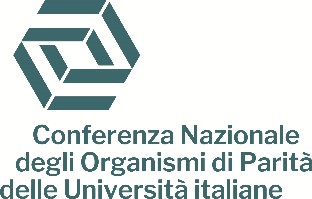 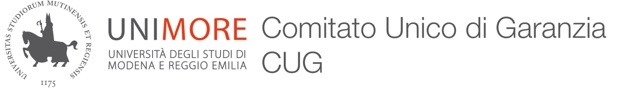 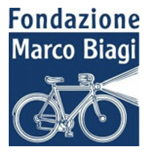 Authors (insert a * if corresponding author)Affiliation (of authors)E-mail addresses